Arsenal Disabled Supporters’ Association 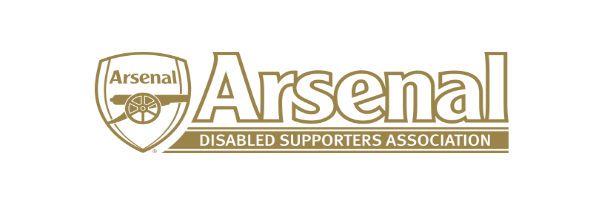 Membership Form 2020 / 2021 SeasonPlease tick whichever is appropriate:I wish to join the Arsenal Disabled Supporters’ Association and confirm that I will abide by the Rules as set out by the Arsenal Disabled Supporters’ Association.Membership will be free until the 2021 AGM and it will be the members who will decide whether a membership fee will be introduced.Your privacy is important to us and we would like to communicate with you about ADSA and its activities.  Please indicate below if you do not want to receive specific information from us by clicking the tick to change it to an x.	We may contact you to keep you informed about what is going on with the Arsenal Disabled Supporters Association including news, events, match information and photographs, meetings and activities.  These communications may also sometimes appear on our website, or in printed or electronic form (including social media).	We may contact you about activities you may be interested in participating in i.e. social events, tickets.	We may use your name and photo in our newsletters, on our website, or our social media account – Facebook and Twitter.Keeping in touch:	Yes please, I would like to receive communications by email. Please note: Currently all our communications are via email so if you opt to not receive emails, you will not receive any information from ADSA.	Yes please, I would like to receive communications by telephone.	Yes please, I would like to receive communications by social media (Facebook and/or Twitter).An electronic signature will be accepted.Please return the membership form to:		ADSA Secretaryc/o 223 Botley RoadLey Hill, CheshamBuckinghamshire HP5 1XYWhat is the Arsenal Disability Supporters’ Association?Arsenal Disability Supporters’ Association (ADSA) was set up at the end of 2006/2007 season to represent, and give the clubs disabled supporters a voice. The aim was to try and deal with any problems or complaints that supporters may have and enhance the match day experience.  Since then ADSA has been instrumental in getting the club to raise the upper and lower tier wheelchair platforms and install RADAR locks on all of the wheelchair toilets.  In 2016 the Association was reinstated, and we now have over 240 members.  We are recognised by Arsenal as an Official Arsenal Supporters Club Scheme.  The Official Arsenal Supporters Club Scheme gives us, and our members benefits.We work closely with the Disability Liaison Team at Arsenal FC to improve processes and facilities for disabled supporters and the ADSA Committee, Disability Liaison Team and Level Playing Field are currently working on a 3-year strategy.  Benefits of joining ADSA Regular newsletters throughout the yearAccess to the ADSA Website, Facebook and TwitterBe able to voice your opinions of your match day experiences (both home and away)Free to joinYou will automatically be signed up to the Official Arsenal Supporters’ Club unless you state otherwise (Please note:  Members can only belong to one Official Arsenal Supporters’ Association).Benefits of being a member of the Official Arsenal Supporters’ Club ADSA is able to send a representative to the Arsenal Supporters’ Club MeetingsA discount for Tours of the Stadium (this must be organised through ADSA – contact Anne on anne@arsenaldisabledsupporters.co.uk)A 10% discount in the Armoury (your membership card and ID must be provided)A 10% discount online – Arsenal Direct ( https://arsenaldirect.arsenal.com ) Discount on Stadium Tours (must be booked in advance with ADSA)Opportunity to attend the Arsenal Official Supporters’ Clubs End of Season Event Opportunity to greet the Players on a match day when they arrive at The EmiratesAll the Official Arsenal Supporters’ Club Members can vote for the Player of the SeasonPossible Trips organised for all Official Arsenal Supporters’ Club Members.Who can join the ADSA?Membership is open to anyone with a disability as well as carers, family and friends.What to do next Complete the Membership Form and return to the Secretary (address is on the membership form) or alternatively send it electronically (you can request a membership form by emailing anne@arsenaldisabledsupporters.co.uk .  We do hope that you will be interested in joining the ADSA and if you have any questions, please do not hesitate to email Anne at anne@arsenaldisabledsupporters.co.ukFollow us on Twitter - https://twitter.com/Arsenaldsa/Follow us on Facebook - https://www.facebook.com/Arsenal-Disabled-Supporters-Association-912934745504041/Follow us on Pinterest - https://uk.pinterest.com/arsenaldsa/Our Website – https://arsenaldisabledsupporters.co.ukTitle:First Name:Last Name:Address:Address:Town:County:Postcode:Date of Birth:Email Address:Telephone (Home):Telephone (Work):Telephone (Mobile):Wheelchair User  Ambulant DisabledHearing Impaired Visually Impaired    Carer / HelperOtherSeason Ticket Holder:  Yes / No*Yes / No*Season Ticket Number (if applicable):I am already a member of the ADSAI am already a member of the ADSAYes / NoI agree to ADSA passing my information to Arsenal FCI agree to ADSA passing my information to Arsenal FCYes / NoI agree to Arsenal to provide me with information regarding Arsenal FCI agree to Arsenal to provide me with information regarding Arsenal FCYes / NoI agree to Arsenal to provide me with offers and information regarding third party products that it believes you may be interested inI agree to Arsenal to provide me with offers and information regarding third party products that it believes you may be interested inYes / NoI understand that I will be automatically signed up to the Official Arsenal Supporters Club at no costI understand that I will be automatically signed up to the Official Arsenal Supporters Club at no costYes / NoSigned:Date: